Leia o  poema:SE AS COISAS FOSSEM MÃES                                       SYLVIA ORTHOF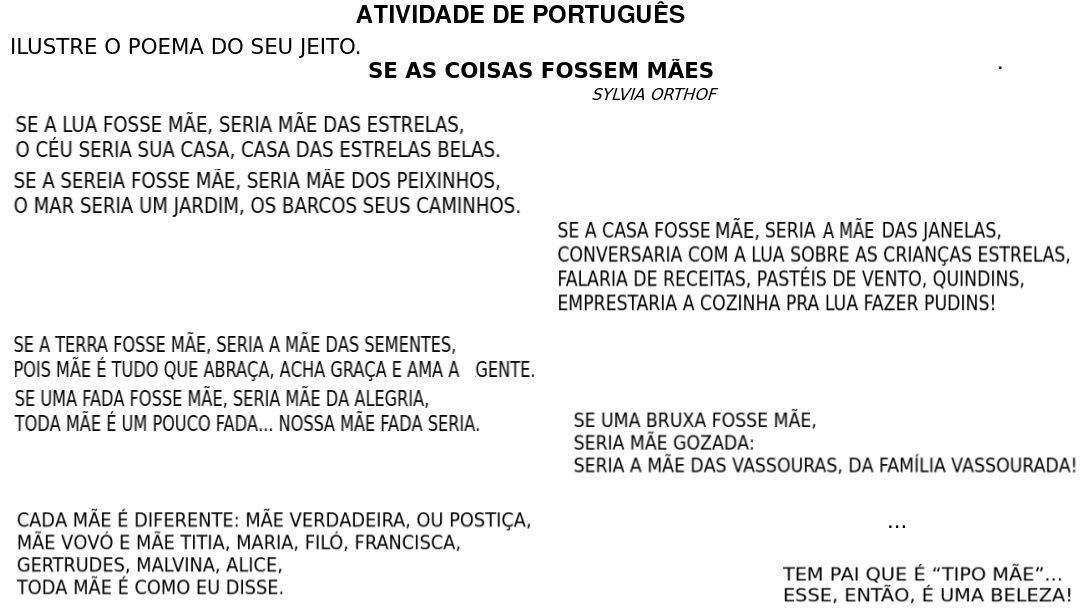 ATIVIDADE:Agora que você já leu, copie o poema no caderno, ilustre ao lado de cada estrofe ( a professora já passou o que é estrofe numa atividade anterior) e pinte com lápis de cor as palavras que rimam.